Відділ освіти                                                                    Управління фінансів Попаснянської районної                                                 Попаснянської районної державної адміністрації                                                  державної адміністрації                                                                                                                                          НАКАЗм. Попаснавід «_17__» __01_____ 2019 року                                                              № _08-Г/40_Про затвердження  паспорта бюджетної програми на 2019 рік           Керуючись статтею 20 Бюджетного кодексу України, Правилами складання паспортів бюджетних програм місцевих бюджетів та звітів про їх виконання, затвердженими наказом Міністерства фінансів України від 26 серпня 2014 року № 836 (зі змінами), зареєстрованим у Міністерстві юстиції України 10 вересня 2014 року за № 1103/25880, розпорядженням  голови-райдержадміністрації - керівника районної військово-цивільної адміністрації від 22.12.2018 року № 2488 «Про районний бюджет на 2019 рік». НАКАЗУЄМО:        Затвердити паспорт бюджетної  програми на 2019 рік, по відділу освіти Попаснянської районної державної адміністрації за  кодом  програмної класифікації  видатків та кредитування  місцевих бюджетів  0611150   «Методичне забезпечення діяльності навчальних закладів та інші заходи в галузі  освіти », що додається.    Начальник відділу освіти                                      Начальник Управління фінансів     __________ М.А.Донцова                                       ___________ Г.В.Карачевцева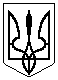 